Nomor	:	 W3-A/         /KU.00/4/2022	Padang,     April 2022Sifat	: PentingLampiran: 1 berkasHal	: Penilaian Khusus Kinerja  Pengadilan di  Lingkungan  Peradilan AgamaYth.Ketua Pengadilan Agama	Se-Wilayah Pengadilan Tinggi Agama PadangDi - TempatAssalamu’alaikum Wr. Wb.Menindaklanjuti surat Sekretaris Mahkamah Agung RI Nomor 808/SEK/KU.00/03/2022 tanggal 29 Maret 2022 perihal sebagaimana tersebut di atas, Sehubungan  hasil pembahasan  dengan Tim  Pemeriksa BPK  atas pemeriksaan Laporan  Keuangan  Perkara Tahun  2021   dan berdasarkan  data  sumber  dari aplikasi KOMDANAS  masih terdapat  selisih antara  saldo Penutupan  Buku  Keuangan  Perkara dengan Saldo  Uang Tonai  dan Saldo Rekening Bank pada Rekening Perkara yang belum dapat dijelaskan.Berdasarkan        Surat       Keputusan       Ketua       Mahkamah       Agung      Nomor 239/KMA/SK/XI/2021 tentang Pemberlakuan Aplikasi e-BIMA  pada Mahkamah Agung dan  Badan  Peradilan yang Berada  Dibawahnya,  dengan  ini  diminta kepada Saudara Panitera Pengadilan Tingkat Banding dan Tingkat Pertama Pertama sebagai berikut:Mengisi data dan  upload Dokumen Sumber Keuangan  Perkara dengan lengkap pada Aplikasi e-BIMA menu Keuangan Perkara → Pemeriksaan Keuangan Perkara periode 31  Desember 2021 dengan kode satuan  kerja masing-masing Direktorat Jenderal Badan  Peradilan  (kode  satuan kerja teknis);Sesuai         dengan.         Surat         Sekretaris         Mahkamah         Agung         Nomor 1664/SEK/KU.01/11/2019  tanggal 28  November  2019  (terlampir)  yang sudah diupload pada tanggal yang sama pada  website resmi Mahkamah  Agung,  maka apabila terdapat  selisih satuan  kerja  wajib  memberikan  penjelasan  dengan lengkap  dan jelas.Data tersebut diisi paling lambat tanggal 4 April 2022 untuk kemudian dijadikan data pemeriksaan oleh tim  pemeriksa BPK.Untuk itu diminta kepada Saudara melakukan monitoring  secara berjenjang atas pengisian data tersebut.  Apabila hingga batas waktu terdapat satuan kerja yang belum menginput, maka akan dilaporkan kepada Kepala Badan Pengawasan Mahkamah Agung untuk diproses sesuai ketentuan.Demikian disampaikan untuk dilaksanakan dengan penuh tanggung jawab. Atas perhatian dan kerjasamanya diucapkan terima kasih.WassalamKetuaDrs. H. Zein Ahsan, M.H.PENGADILAN TINGGI AGAMA PADANG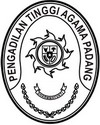 Jl. By Pass Km 24 Anak Air, Batipuh Panjang, Koto TangahTelp.(0751) 7054806 fax (0751) 40537Website: www.pta-padang.go.id Email: admin@pta-padang.go.idPADANG 25171